РЕШЕНИЕРассмотрев проект решения Городской Думы Петропавловск-Камчатского городского округа «О внесении изменений в Положение о Молодежном Парламенте при Городской Думе Петропавловск-Камчатского городского округа, утвержденное решением Городской Думы Петропавловск-Камчатского городского округа
от 22.11.2006 № 493-р», внесенный председателем Городской Думы Петропавловск-Камчатского городского округа Смирновым С.И., Городская Дума Петропавловск-Камчатского городского округаРЕШИЛА:1. Внести в Положение о Молодежном Парламенте при Городской Думе Петропавловск-Камчатского городского округа, утвержденное решением Городской Думы Петропавловск-Камчатского городского округа от 22.11.2006 № 493-р, следующие изменения:1) абзац первый пункта 1.3 после слова «Регламента» дополнить словами «Молодежного Парламента»;2) в абзаце шестом пункта 2.2 слово «администрации» исключить;3) в пункте 4.7 слово «администрации» исключить;4) в пункте 4.8:- в абзаце втором слово «администрации» исключить;- в абзаце четвертом слово «администрации» исключить;5) раздел 7 изложить в следующей редакции:«7. Обеспечение деятельности Молодежного ПарламентаКонсультативное и организационное обеспечение деятельности Молодежного Парламента осуществляется аппаратом Городской Думы.».2. Направить настоящее решение в газету «Град Петра и Павла» для опубликования.3. Настоящее решение вступает в силу со дня его подписания.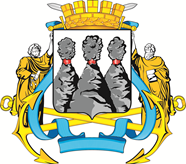 ГОРОДСКАЯ ДУМАПЕТРОПАВЛОВСК-КАМЧАТСКОГО ГОРОДСКОГО ОКРУГАот 26.07.2017 № 1338-р60-я (внеочередная) сессияг.Петропавловск-КамчатскийО внесении изменений в Положение 
о Молодежном Парламенте при Городской Думе Петропавловск-Камчатского городского округа, утвержденное решением Городской Думы Петропавловск-Камчатского городского округа от 22.11.2006 № 493-рПредседатель Городской Думы Петропавловск-Камчатского городского округа С.И. Смирнов